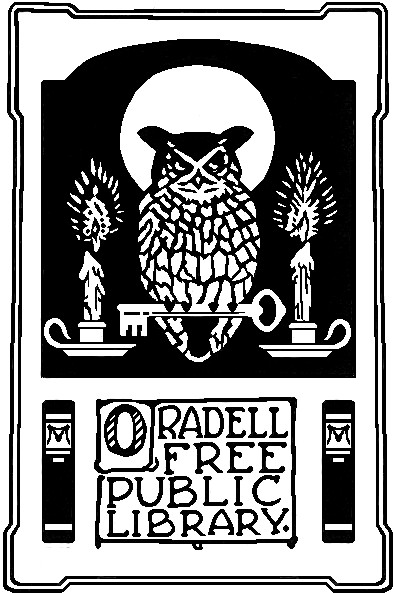 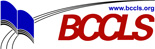 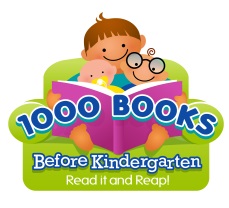 Books Before KindergartenBooks  301-400301. _______________________________302. _______________________________303. _______________________________304. _______________________________305. _______________________________306. _______________________________307. _______________________________308. _______________________________309. _______________________________310. ______________________________311. ________________________________312. ________________________________313. ________________________________314. ________________________________315. ________________________________316. _______________________________317. ________________________________318. ________________________________319. ________________________________320. _______________________________321. ________________________________322. _______________________________323. ________________________________324. ________________________________325. _______________________________326. ________________________________327. _______________________________328. _______________________________329. _______________________________330. _______________________________331. ________________________________332. ________________________________333. ________________________________334. ________________________________335. ________________________________336. ________________________________337. ________________________________338. ________________________________339. _______________________________340. _______________________________341. ________________________________342. _______________________________343. ________________________________344. ________________________________345. ________________________________346. ________________________________347. _______________________________348. _______________________________349. _______________________________350. _______________________________351. ________________________________352. _______________________________353. ________________________________354. ________________________________355. ________________________________356. ________________________________357. _______________________________358. _______________________________359. _______________________________360. _______________________________361. ________________________________362. ________________________________363. ________________________________364. ________________________________365. ________________________________366. ________________________________367. _______________________________368. _______________________________369. _______________________________370. _______________________________371. ________________________________372. _______________________________373. ________________________________374. _______________________________375. _______________________________376. _______________________________377. _______________________________378. _______________________________379. ______________________________380. _______________________________381. ________________________________382. _______________________________383. ________________________________384. _______________________________385. _______________________________386. _______________________________387. _______________________________388. _______________________________389. _______________________________390. _______________________________391. ________________________________392. _______________________________393. ________________________________394. _______________________________395. _______________________________396. _______________________________397. _______________________________398. _______________________________399. _______________________________400. _______________________________. Congratulations you have finished 400 books! 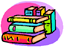 